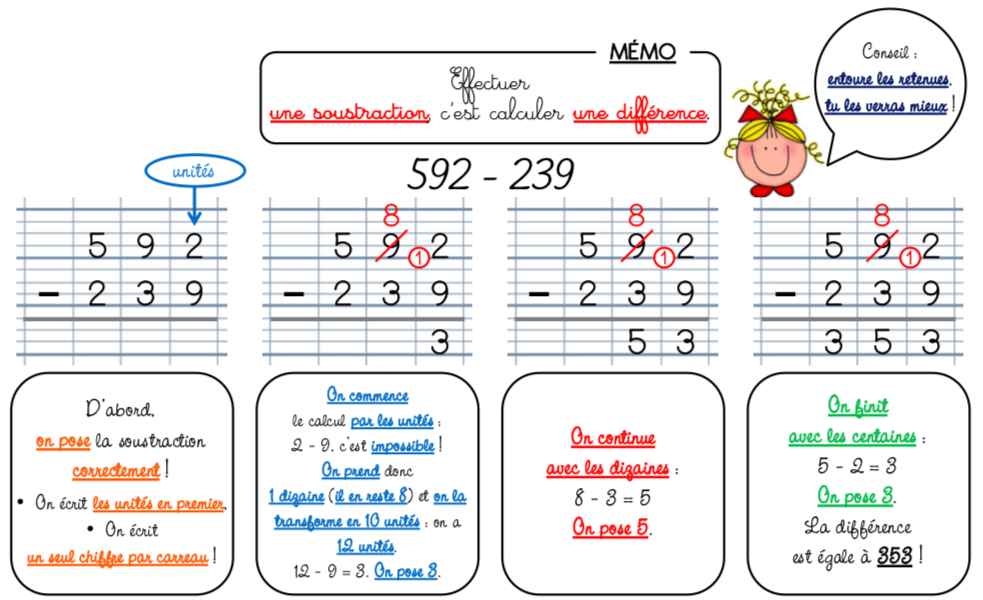 Op. 4La soustraction poséeOp. 4La soustraction posée